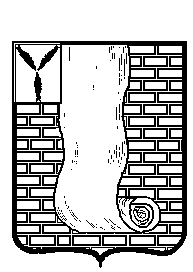 АДМИНИСТРАЦИЯКРАСНОАРМЕЙСКОГО МУНИЦИПАЛЬНОГО РАЙОНА САРАТОВСКОЙ ОБЛАСТИПОСТАНОВЛЕНИЕ                                                                                г. КрасноармейскО        внесении       изменений         в  административный           регламент предоставления        муниципальной  услуги  «Предоставление земельных участков, находящихся в государственной или муниципальной собственности, гражданам для индивидуального жилищного строительства, ведения личного подсобного хозяйства в границах населенного пункта, садоводства, дачного хозяйства,гражданам и крестьянским (фермерским) хозяйствам для осуществления крестьянским  (фермерским) хозяйством его деятельности»          В соответствии с Федеральным  законом от 27.07.2010г. № 210-ФЗ «Об организации  предоставления государственных и муниципальных услуг», Уставом Красноармейского муниципального района Саратовской области, администрация Красноармейского муниципального района  ПОСТАНОВЛЯЕТ:          Внести в  Административный регламент предоставления муниципальной услуги  «Предоставление земельных участков, находящихся в государственной или муниципальной собственности, гражданам для индивидуального жилищного строительства, ведения личного подсобного хозяйства в границах населенного пункта, садоводства, дачного хозяйства, гражданам и крестьянским (фермерским) хозяйствам для осуществления крестьянским  (фермерским) хозяйством его деятельности», утвержденный постановлением администрации Красноармейского муниципального района Саратовской области  от 15.11.216г. №804 (с изменением от 30.11.2020г №738), следующие изменения:        - пункт 2.4. дополнить словами «адрес официального сайта: https://mfc64.ru»        2. Организационному - контрольному отделу администрации Красноармейского муниципального района Саратовской области опубликовать настоящее постановление путем размещения на официальном сайте администрации Красноармейского муниципального района в информационно-телекоммуникационной сети «Интернет» (http://krasnoarmeysk64.ru//)        3. Контроль за исполнением настоящего постановления возложить на первого заместителя главы администрации Красноармейского муниципального района.         4. Настоящие постановление вступает в силу со дня его официального опубликования (обнародования).               Глава Красноармейского             муниципального района                                                                             А.И. Зотовот27 октября 2022г.№       952от27 октября 2022г.№       952